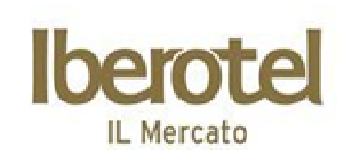 РасположениеИберотель Меркато является последним премиумм класса Люкс Египетский отель городского типа. Эксклюзивный 5-ти звездочный отель расположеный в Хадабет Ом Эль Сид в самом центре променада Эль Меркато, который сам по себе является центром самых известных международных берндов. Променад Эль Меркато создан известным итальянским архитектором Даниеле Морелли. Профессор Морелли, эксперт Эпохи Возрождения, который обучался в самой престижной Академии Изобразительных Искуств во Флоренции, он прославился своим умением воплотить Романскую и Веницианскую архитектуры в современных зданиях, которые доносят до нас чувство стиля, времени и места.Живой, динамичный и захватывающий Променад Эль Меркато предлагает приятный шоппинг и развлечения вдали от городской суеты как для жителей города так и для тех кто приехал отдохнуть.Иберотель Эль Меркато, помимо 286 просторных и элегантно мебелированных номеров для гостей, предлагает удобную и изысканную базу , для того, чтобы понять что такое Незабываемый отдых включающую в себя Фитнесс Центр и 4 раскошных бассейна расположенных на территории отеля.НомераВ отеле 286 элегантно мебелированных комнат для гостей, которые включают в себя 72 Промо комнаты, 152 комнаты в Главном здании, 44 Делюкса и 18 Семейных номеров.Типы номеров и РазмерыПромо комнаты: 32метра, находятся в 500метрах от главного здания, где расположены все службы отеля – бассейны, рестораны и бары. Эти комнаты оснащены только окном, из которого вы можете видеть всю жизнь "Торгового Пассажа" Эль Меркато или внутренний дворик "Жасмин", у этих комнат нет балконов.Супериор комнаты(главное здание): 36метров, находятся в самом центре отеля рядом во всеми службами отеля, с балконом или Андалусским окном, из которых вы можете видеть всю жизнь "Торгового Пассажа" Эль Меркато или внутренний дворик "Жасмин".Делюкс: 36метров, с балконом и видом на Бассейн, рядом со всеми службами отеля.Семейная комната: 60метров, состоит из Спальни-с одной двуспальной кроватью и Зала с диваном. Расположены в Главном Здании рядом со всеми службами отеля.Виды кроватей: Одна Двуспальная или Две Полуторные.Вид из комнат: На Бассейн, Вид на город (Торговый Пассаж), Внутренний Двор "Жасмин".Оснащение Номеров:Услуги в Номере* - 24 часа Центральное КондиционированиеАндалусское окно или БалконМежународная телефонная линия*Сообщение в комнату*Детекторы дымаКомнаты с Зоной отдыхаФенЛичный СайфЭлектричество 220В/50сСпутниковое ТелевидениеМинибар*Штепсель для ЭлектробритвыДетская КроватьУслуги ОтеляПарковкаПесчаный пляжКораловый пляж (нет системы Все Включено)4 Бассейна включая Зоны для Детей (2 бассейна подогреваются в Зимнее время года)24 часа Дежурный МенеджерМногоязычный персонал отеляТакси*Автобус до пляжаДоступ в Интернет в фойе*Стирка*Услуги Доктора*БанкоматРестораны и Кафе/РазвлеченияIl Giardino – главный ресторан. Предлагает Шведский стол на Завтрак, Обед и Ужин и приятную атмосферу.La Terrazzina бар - закуски у бассейна. Предлагает Напитки, Закуски и Кальян в течение всего дня и по желанию легкие закуски во время Обеда и Международные меню во время Ужина. Galleria – бар в фойе, предлагает большой выбор холодных, горячих напитков и различные коктейли.Бар на Пляже* - находится прямо на пляже и предлагает различные холодные напитки и закуски.Charlestone – ресторан а ля карт. Предлагает Итальянское меню на Ужин. Отель находится на территории Торгового Пассажа и дает скидку всем гостям отеля 20%.PS: Согласно Вами купленному плану питания могут возникнуть дополнительные расходы.Досуг и ФитнесСпортивный зал оснращен современными тренажерамиДетский футболДротикиНастольный теннис*Бильярд*(*) вышеуказанные услуги предоставляются за отдельную платуУслуги для детейСпециально выделенная Зона на БассейнеДетский клубДетская вечерняя дискотекаДетское меню в главном ресторане во время завтрака, обеда и ужинаВиды ОплатыVisaMasterCardMaestroAmerican ExpressНаличныеКонтактная информацияХадабет Ом Эль Сид, Шарм Эль Шейх, Южный Синай, ЕгипетГорячая линия: +20-(0)2-16416Тел.: +20-(0)69-3666 430Факс: +20-(0)69-3666 438Электронная почта: mercato@jaz.travelЦентральный ОфисТравко Центр, Корридор 26 Июля, Шейх Заид, Гиза 12588, Египет Горячая линия: +20-(0)2-16416Тел.: +20-(0)2-3854 2020Факс: +20-(0)2-3854 2029Электронная почта: reservation@jaz.travel